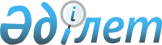 Қазақстан Республикасы Денсаулық сақтау министрінің кейбір бұйрықтарына өзгерістер мен толықтырулар енгізу туралыҚазақстан Республикасы Денсаулық сақтау министрінің 2023 жылғы 17 ақпандағы № 25 бұйрығы. Қазақстан Республикасының Әділет министрлігінде 2023 жылғы 17 ақпанда № 31932 болып тіркелді
      БҰЙЫРАМЫН:
      1. Қоса беріліп отырған Қазақстан Республикасы Денсаулық сақтау министрінің өзгерістер мен толықтырулар енгізілетін кейбір бұйрықтарының тізбесі бекітілсін.
      2. Қазақстан Республикасы Денсаулық сақтау министрлігінің Дәрі-дәрмек саясаты департаменті Қазақстан Республикасының заңнамасында белгіленген тәртіппен:
      1) осы бұйрықты Қазақстан Республикасы Әділет министрлігінде мемлекеттік тіркеуді;
      2) осы бұйрықты ресми жариялағаннан кейін оны Қазақстан Республикасы Денсаулық сақтау министрлігінің интернет-ресурсында орналастыруды;
      3) осы бұйрықты Қазақстан Республикасы Әділет министрлігінде мемлекеттік тіркегеннен кейін он жұмыс күні ішінде Қазақстан Республикасы Денсаулық сақтау министрлігінің Заң департаментіне осы тармақтың 1) және 2) тармақшаларында көзделген іс-шаралардың орындалуы туралы мәліметтерді ұсынуды қамтамасыз етсін.
      3. Осы бұйрықтың орындалуын бақылау жетекшілік ететін Қазақстан Республикасының Денсаулық сақтау вице-министріне жүктелсін.
      4. Осы бұйрық алғашқы ресми жарияланған күнінен кейін күнтізбелік он күн өткен соң қолданысқа енгізіледі. Қазақстан Республикасы Денсаулық сақтау министрінің өзгерістер мен толықтырулар енгізілетін кейбір бұйрықтарының тізбесі
      1. "Қазақстан Республикасының белгілі бір аурулары (жай-күйлері) бар азаматтарының жекелеген санаттарын тегін және (немесе) жеңілдікті амбулаториялық қамтамасыз етуге арналған дәрілік заттар мен медициналық бұйымдардың тізбесін бекіту туралы" Қазақстан Республикасы Денсаулық сақтау министрінің 2021 жылғы 5 тамыздағы № ҚР ДСМ-75 бұйрығына (Нормативтік құқықтық актілерді мемлекеттік тіркеу тізілімінде № 23885 болып тіркелген) мынадай өзгерістер енгізілсін:
      көрсетілген бұйрыққа 1-қосымшамен бекітілген Қазақстан Республикасының белгілі бір аурулары (жай-күйлері) бар азаматтарының жекелеген санаттарын тегін және (немесе) жеңілдікті амбулаториялық қамтамасыз етуге арналған дәрілік заттар мен медициналық бұйымдардың тізбесінде:
      Тегін медициналық көмектің кепілдік берілген көлемі шеңберінде дәрілік заттар деген 1-бөлімде:
      реттік нөмірі 40-жол мынадай редакцияда жазылсын:
      "
      ".
      2. "Бірыңғай дистрибьютордан сатып алынатын дәрілік заттар мен медициналық бұйымдардың тізбесін айқындау туралы" Қазақстан Республикасы Денсаулық сақтау министрінің 2021 жылғы 20 тамыздағы № ҚР ДСМ-88 бұйрығына (Нормативтік құқықтық актілерді мемлекеттік тіркеу тізілімінде № 24078 болып тіркелген) мынадай өзгерістер мен толықтырулар енгізілсін:
      көрсетілген бұйрыққа 1-қосымшамен бекітілген Бірыңғай дистрибьютордан сатып алынатын дәрілік заттардың тізбесінде:
      реттік нөмірі 543-жол мынадай редакцияда жазылсын:
      "
      ";
      реттік нөмірі 544-жол алып тасталсын;
      мынадай мазмұндағы реттік нөмірлері 1099-1128-жолдармен толықтырылсын:
      "
      ".
      3. "Тегін медициналық көмектің кепілдік берілген көлемі шеңберінде және (немесе) міндетті әлеуметтік медициналық сақтандыру жүйесінде дәрілік заттың халықаралық патенттелмеген атауына немесе медициналық бұйымның техникалық сипаттамасына шекті бағаларды бекіту туралы" Қазақстан Республикасы Денсаулық сақтау министрінің 2021 жылғы 4 қыркүйектегі № ҚР ДСМ-96 бұйрығына (Нормативтік құқықтық актілерді мемлекеттік тіркеу тізілімінде 24253 болып тіркелген) мынадай өзгерістер мен толықтырулар енгізілсін:
      көрсетілген бұйрыққа 1-қосымшамен бекітілген Тегін медициналық көмектің кепілдік берілген көлемі шеңберінде және (немесе) міндетті әлеуметтік медициналық сақтандыру жүйесіндегі дәрілік заттың халықаралық патенттелмеген атауына шекті бағаларда:
      реттік нөмірі 581-жол мынадай редакцияда жазылсын:
      "
      ";
      реттік нөмірі 582-жол алып тасталсын;
      мынадай мазмұндағы реттік нөмірлері 1477-1494-жолдармен толықтырылсын:
      "
      ".
					© 2012. Қазақстан Республикасы Әділет министрлігінің «Қазақстан Республикасының Заңнама және құқықтық ақпарат институты» ШЖҚ РМК
				
      Қазақстан Республикасы Денсаулық сақтау министрі 

А. Ғиният
Қазақстан Республикасы
Денсаулық сақтау министрі
2023 жылғы 17 ақпандағы
№ 25 бұйрығына
қосымша
40
G80
Церебральді сал ауруы
Динамикалық бақылауда тұрған барлық санаттар
Эпилепсия тәрізді ұстамалар болған жағдайда
Топирамат, капсула, таблетка
N03AX11
40
G80
Церебральді сал ауруы
Динамикалық бақылауда тұрған барлық санаттар
Эпилепсия тәрізді ұстамалар болған жағдайда
Вальпрой қышқылы, таблетка, капсула, түйіршік, шәрбат, ішуге арналған тамшы дәрі
N03AG01
40
G80
Церебральді сал ауруы
Динамикалық бақылауда тұрған барлық санаттар
Эпилепсия тәрізді ұстамалар болған жағдайда
Диазепам, таблетка
N05BA01
40
G80
Церебральді сал ауруы
Динамикалық бақылауда тұрған барлық санаттар
Спазмалықжағдайда
Баклофен, таблетка
M03BX01
543
J06BA01
Иммуноглобулин (тамырдан тыс енгізуге арналған)****
тері астына инъекцияға арналған ерітінді
мг
1099
C10AA05
Аторвастатин
таблеткалар 20 мг
таблетка
1100
J05AB14
Валганцикловир
таблеткалар 450 мг
таблетка
1101
B05CX01
Глюкоза
инфузияға арналған ерітінді 10%, 200 мл
контейнер/құты
1102
B05CX01
Глюкоза
инфузияға арналған ерітінді 10%, 400 мл
контейнер/құты
1103
B05CX01
Глюкоза
инфузияға арналған ерітінді 5%, 100 мл
контейнер/құты
1104
B05CX01
Глюкоза
инфузияға арналған ерітінді 5%, 200 мл
контейнер/құты
1105
B05CX01
Глюкоза
инфузияға арналған ерітінді 5%, 250 мл
контейнер/құты
1106
N03AE01
Клоназепам
таблеткалар 2 мг
таблетка
1107
A11CC05
Колекальциферол
ішуге арналған тамшы дәрі 15000 ХБ/мл 10 мл
құты
1108
C10AB05
Левамизол
таблеткалар 50 мг
таблетка
1109
A09AA02
Мультиферменттер (липаза, протеаза)
таблеткалар 10000 ӘБ
таблетка
1110
B05CB01
Натрия хлориді
инфузияға арналған ерітінді 0,9 %, 100 мл
контейнер/флакон
1111
B05CB01
Натрия хлориді
инфузияға арналған ерітінді 0,9 %, 250 мл
контейнер/флакон
1112
P01AB03
Орнидазол
таблеткалар 250 мг
таблетка
1113
P01AB03
Орнидазол
таблеткалар 500 мг
таблетка
1114
L04AX05
Пирфенидон
таблеткалар 200 мг
таблетка
1115
N03AX16
Прегабалин
капсулалар 25 мг
капсула
1116
N03AX16
Прегабалин
капсулалар 300 мг
капсула
1117
C09AA05
Рамиприл
таблеткалар 2,5 мг
таблетка
1118
J01FA06
Рокситромицин
таблеткалар 150 мг
таблетка
1119
G04BE08
Тадалафил
таблеткалар 20 мг
таблетка
1120
G04BE08
Тадалафил
таблеткалар 5 мг
таблетка
1121
R03DA04
Теофиллин
капсула 300 мг
капсула
1122
B02AA02
Транексам қышқылы
вена ішіне енгізуге арналған 50 мг/мл, 5 мл ерітінді
ампула
1123
M01AE09
Флурбипрофен
таблеткалар 100 мг
таблетка
1124
M03BX01
Баклофен
таблеткалар 10 мг
таблетка
1125
M03BX01
Баклофен
таблеткалар 25 мг
таблетка
1126
C09BA04
Периндоприл диуретиктармен комбинацияда
таблеткалар 2 мг/0,625 мг
таблетка
1127
C09BA04
Периндоприл диуретиктармен комбинацияда
таблеткалар 4 мг/1,25 мг
таблетка
1128
A06AD15
Макрогол
ішке қабылдауға ерітінді дайындауға арналған ұнтақ 10 г
пакет
581
J06BA01
Иммуноглобулин (тамырдан тыс енгізуге арналған)****
тері астына инъекцияға арналған ерітінді
мг
29,79
1477
C10AA05
Аторвастатин
таблеткалар 20 мг
таблетка
88,36
1478
A11CC05
Колекальциферол
ішуге арналған тамшы дәрі 15000 ХБ/мл 10 мл
құты
2 048,22
1479
C10AB05
Левамизол
таблеткалар 50 мг
таблетка
381,00
1480
A09AA02
Мультиферменттер (липаза, протеаза)
таблеткалар 10000 ӘБ
таблетка
59,84
1481
P01AB03
Орнидазол
таблеткалар 250 мг
таблетка
52,74
1482
P01AB03
Орнидазол
таблеткалар 500 мг
таблетка
95,21
1483
L04AX05
Пирфенидон
таблеткалар 200 мг
таблетка
1 978,97
1484
N03AX16
Прегабалин
капсулалар 25 мг
капсула
64,80
1485
N03AX16
Прегабалин
капсулалар 300 мг
капсула
451,71
1486
C09AA05
Рамиприл
таблеткалар 2,5 мг
таблетка
35,59
1487
J01FA06
Рокситромицин
таблеткалар 150 мг
таблетка
116,54
1488
G04BE08
Тадалафил
таблеткалар 20 мг
таблетка
2 975,00
1489
G04BE08
Тадалафил
таблеткалар 5 мг
таблетка
768,22
1490
R03DA04
Теофиллин
капсула 300 мг
капсула
52,60
1491
B02AA02
Транексам қышқылы
вена ішіне енгізуге арналған ерітінді 50 мг/мл, 5 мл
ампула
362,65
1492
M01AE09
Флурбипрофен
таблеткалар 100 мг
таблетка
70,00
1493
M03BX01
Баклофен
таблеткалар 10 мг
таблетка
30,79
1494
M03BX01
Баклофен
таблеткалар 25 мг
таблетка
50,72